FK 100Csomagolási egység: 1 darabVálaszték: D
Termékszám: 0152.0024Gyártó: MAICO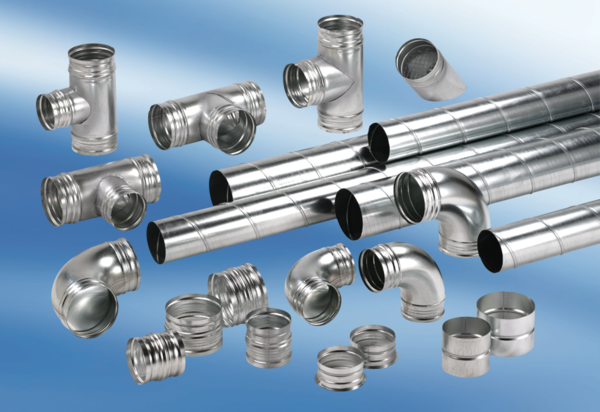 